ПОСТАНОВЛЕНИЕот 16.10.2017 г. № 459а.  ХакуринохабльО подготовке проекта внесения изменений в Правила землепользования и застройки муниципального образования «Заревское сельское поселение»В соответствии со статьями 30-36 Градостроительного кодекса Российской Федерации глава администрации МО «Шовгеновский район» п о с т а н о в л я ю:1. Приступить к подготовке проекта внесения изменений в Правила землепользования и застройки муниципального образования «Заревское сельское поселение».2. Комиссии по подготовке внесения изменений в Правила землепользования и застройки муниципальных образований начать работы по подготовке внесения изменений в Правила землепользования и застройки муниципального образования «Заревское сельское поселение».3. Установить срок 2 месяца для разработки проекта внесения изменений в Правила землепользования и застройки муниципального образования «Заревское сельское поселение».4. Опубликовать настоящее постановление в газете «Заря» и разместить на официальном сайте муниципального образования в сети Интернет.5. Контроль за выполнением настоящего постановления возложить на начальника отдела архитектуры и градостроительства администрации МО «Шовгеновский район».6.	Настоящее постановление вступает в силу со дня его опубликования.РЕСПУБЛИКА АДЫГЕЯ Администрация муниципального образования «Шовгеновский район»     385440, аул Хакуринохабль,  ул.Шовгенова, 9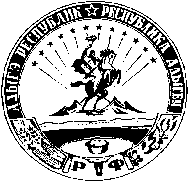 АДЫГЭ РЕСПУБЛИК Муниципальнэ образованиеу «Шэуджэн район» иадминистрацие                 385440, къ. Хьакурынэхьабл,  ур.Шэуджэным ыцI, 9И.о. главы администрацииМО «Шовгеновский район»                                                            М.С. Непшекуев